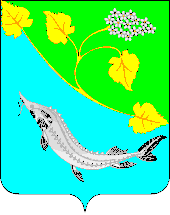 АДМИНИСТРАЦИЯЛЕНИНСКОГО МУНИЦИПАЛЬНОГО РАЙОНАВОЛГОГРАДСКОЙ ОБЛАСТИ______________________________________________________ПОСТАНОВЛЕНИЕ (проект)От                    .2018 г.  №       О внесении изменений в постановление администрации Ленинского муниципального района Волгоградской области от 04.10.2017  №  466 «Об утверждении муниципальной программы Ленинского муниципального района «Развитие агропромышленного комплекса Ленинского муниципального района»       На основании Соглашения № 16 «О взаимодействии по достижению значений показателей результативности исполнения мероприятий государственной программы Волгоградской области  «Развитие сельского хозяйства и регулирование рынков сельскохозяйственной продукции, сырья и продовольствия» между комитетом сельского хозяйства  Волгоградской области и органами местного самоуправления Волгоградской области»  от 14 марта 2018 г., руководствуясь ст. 22 Устава Ленинского муниципального района Волгоградской области,администрация Ленинского муниципального районаПОСТАНОВЛЯЕТ:     1. Внести  в муниципальную программу Ленинского муниципального района «Развитие агропромышленного комплекса Ленинского муниципального района» изменения следующего содержания:        1.1. формы  1,4 к муниципальной  программе «Развитие агропромышленного комплекса Ленинского муниципального района»,     утвержденной вышеуказанным постановлением, изложить согласно приложениям (программа прилагается).         2.  Постановление вступает в силу  с момента его подписания и подлежит официальному  обнародованию.И.О.главы администрации Ленинскогомуниципального района                                                О.Ф. Шалаева